INFORME DE ACTIVIDADES, REALIZADAS EN EL DEPARTAMENTO DE CEMENTERIOS, DEL 1ro AL 31 DE JULIODE 2016ARQ. REYMUNDO FLORES ALCANTARCOORDINADOR DE SERVICIOS PUBLICOS MUNICIPALESPRESENTE:Por medio del presente me permito informar a usted de las actividades llevadas a cabo en el periodo del 1ro. Al 31 de julio de 2016 en el departamento del Cementerio Municipal.  Se inicio la limpieza del la sección 1 consistiendo en limpieza total de escombros, retiro de maleza, césped, corte de ramas y poda de árboles para posterior a esto fumigar con Herbicida Faena.Iniciando también en la sección dos retirando escombros, maleza, poda de césped  y corte de ramas y árboles con lavado de pilas fumigación con herbicida Faena para evitar la reproducción cíclica de la hierba.A continuación le doy a conocer de los ingresos recibidos en nuestra caja durante el periodo del 1ro. Al 31 de julio de 2016:Servicios de inhumación							       3,689.53Servicios de exhumación restos áridos					   1,169.00Concesión de lotes en propiedad para fosas				       4,649.40Traspaso de propiedad en Cementerio Municipal			          272.00Mantenimiento del Cementerio Municipal			34,747.65Forma de título de concesión del cementerio Municipal		       1,568.32Inscripción o modificación al padrón del Cementerio Municipal              2,703.43									TOTAL.  48,799.33Registrando el ingreso de las siguientes inhumaciones:Adulto sexo femenino				  6Adulto sexo masculino				23Joven sexo masculino				  2Niño                               2Niña                     					  1Feto Masculino					  1												 35A continuación le anexo algunas fotografías con referencia   a las actividades que arriba le menciono. 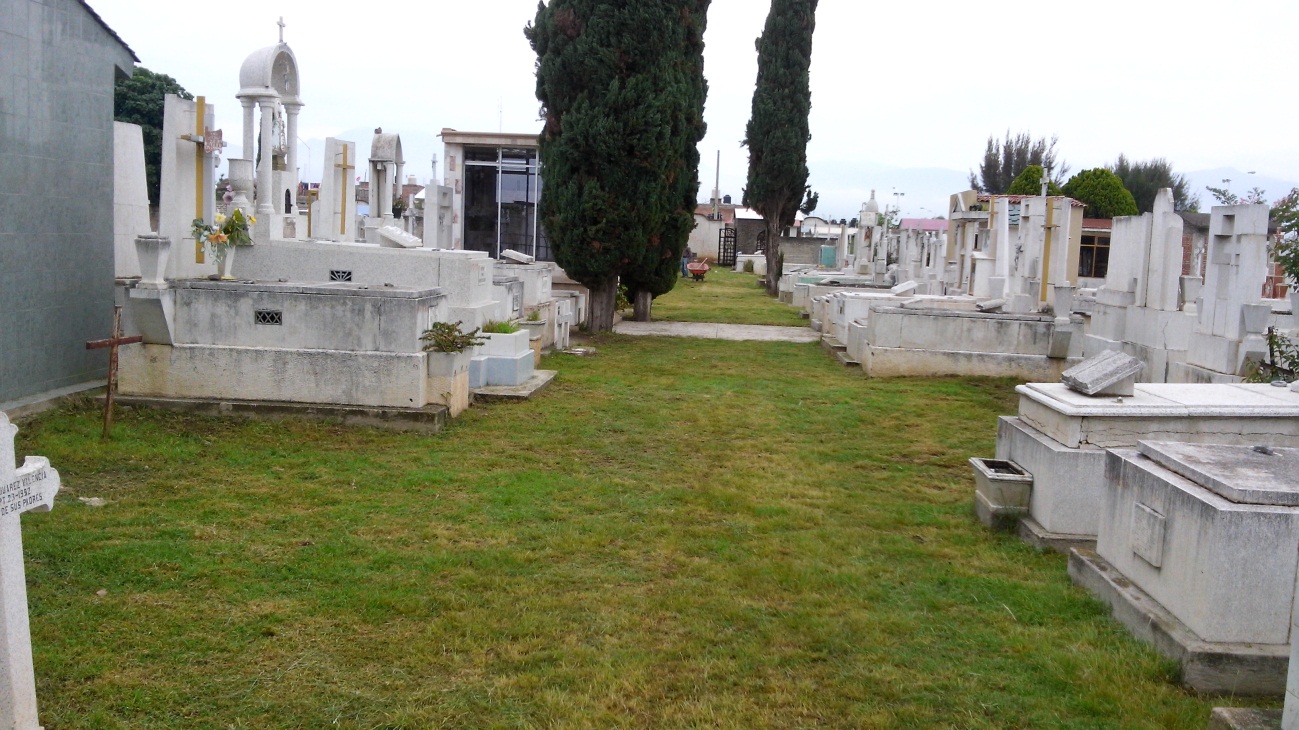 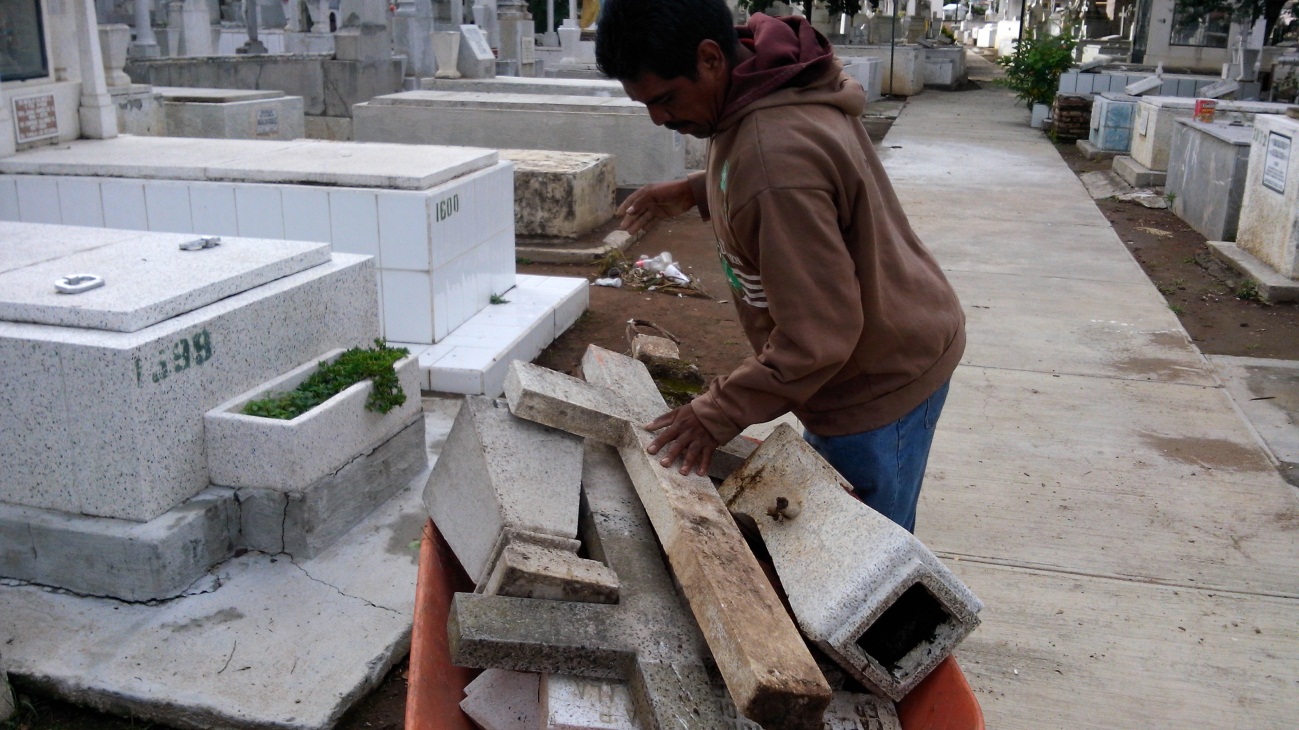 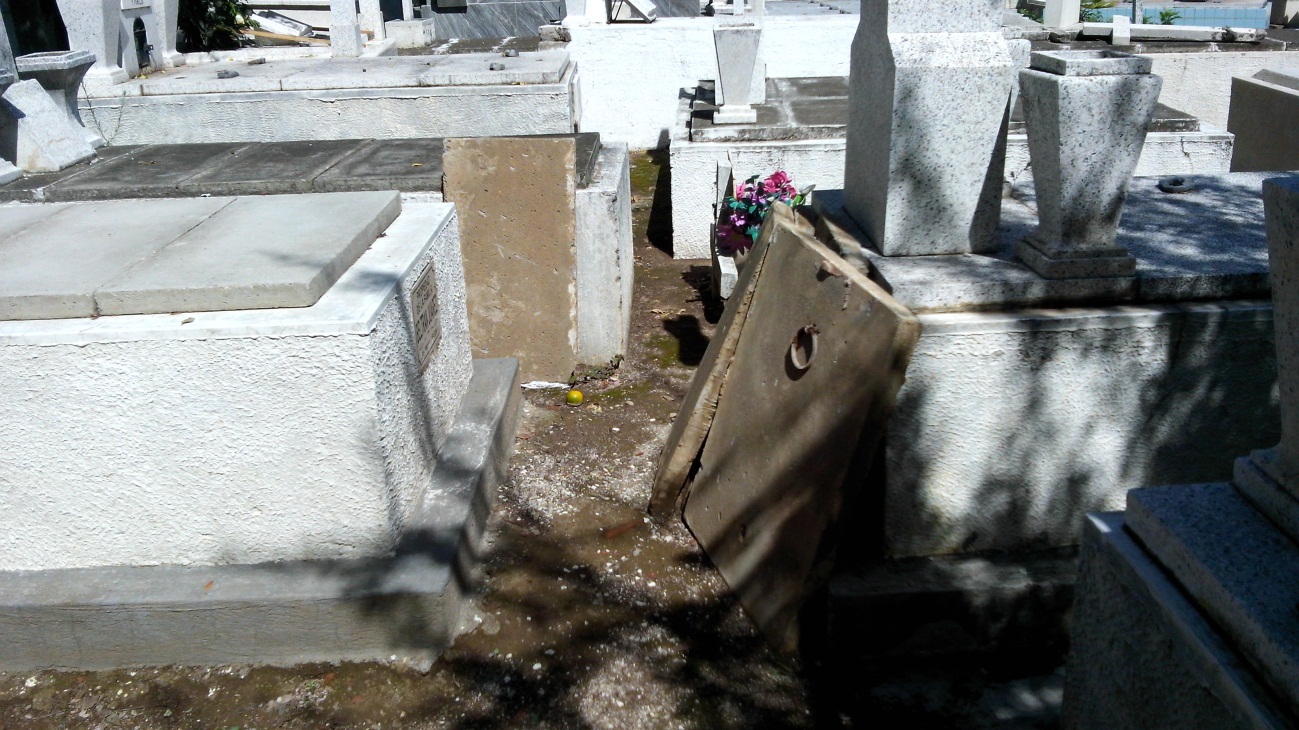 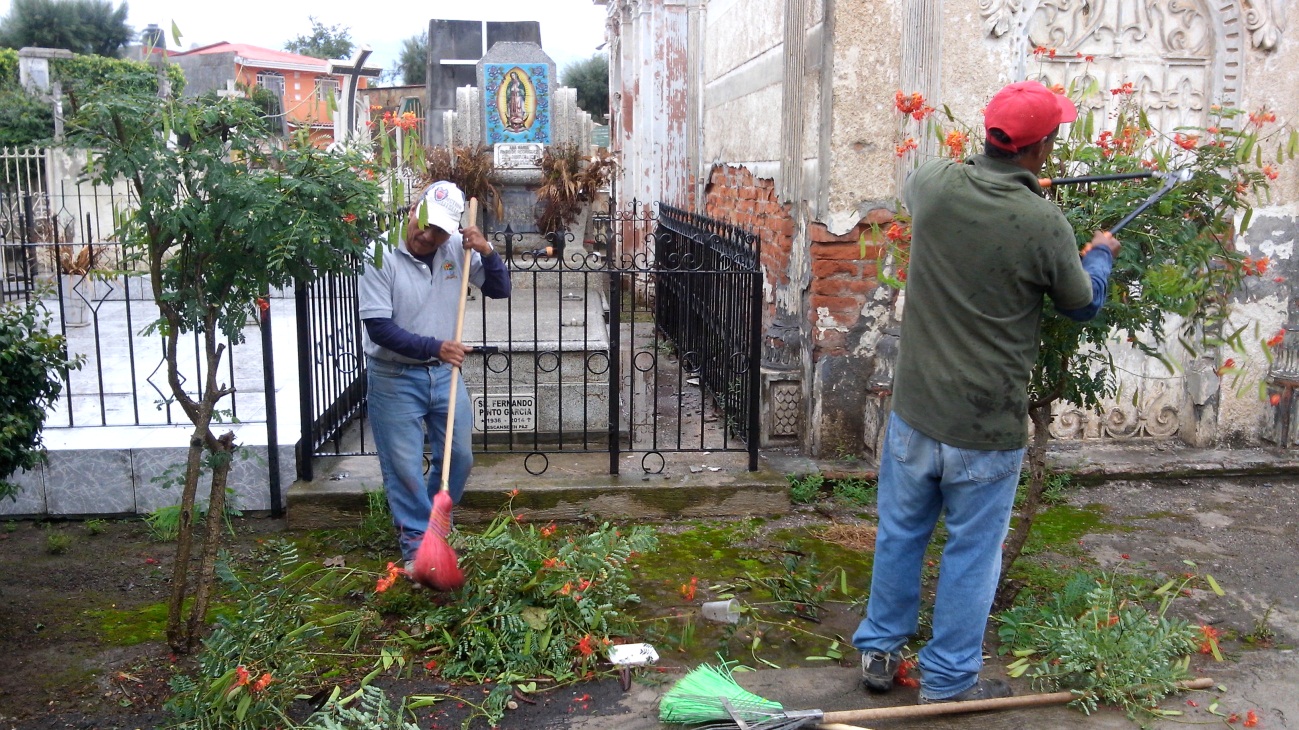 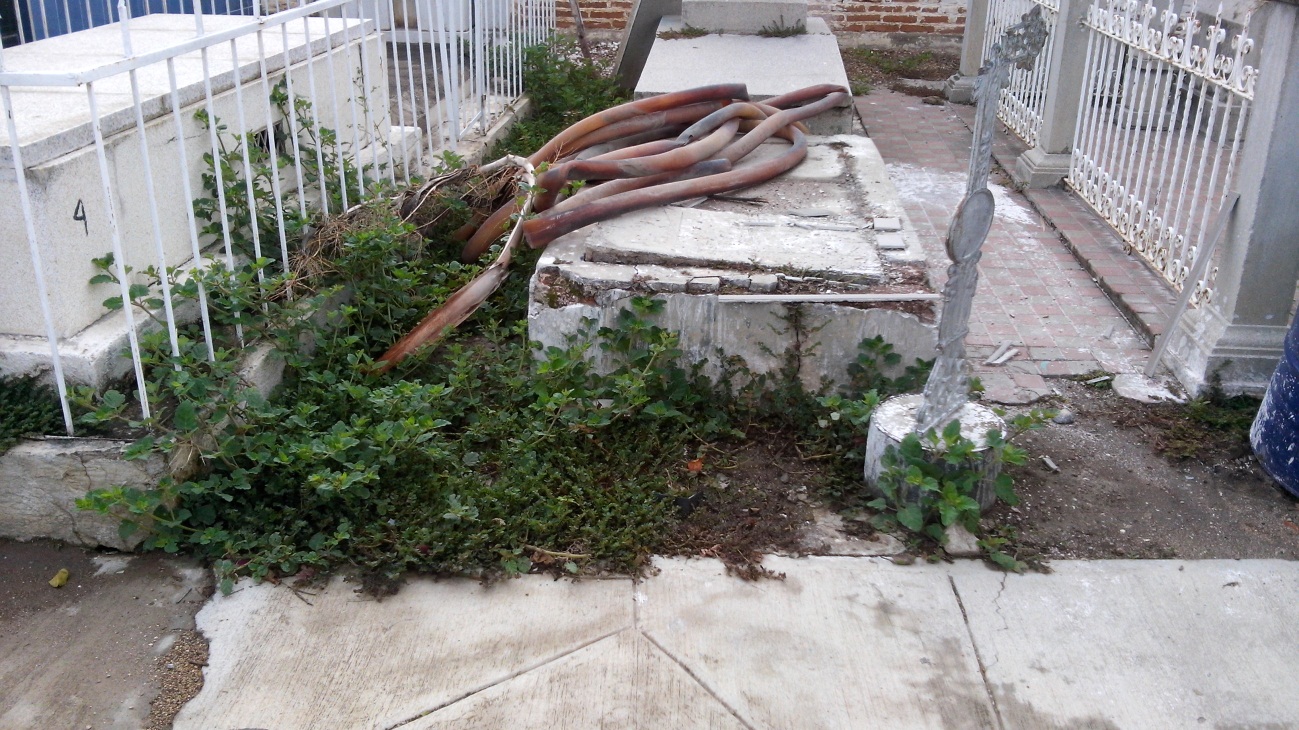 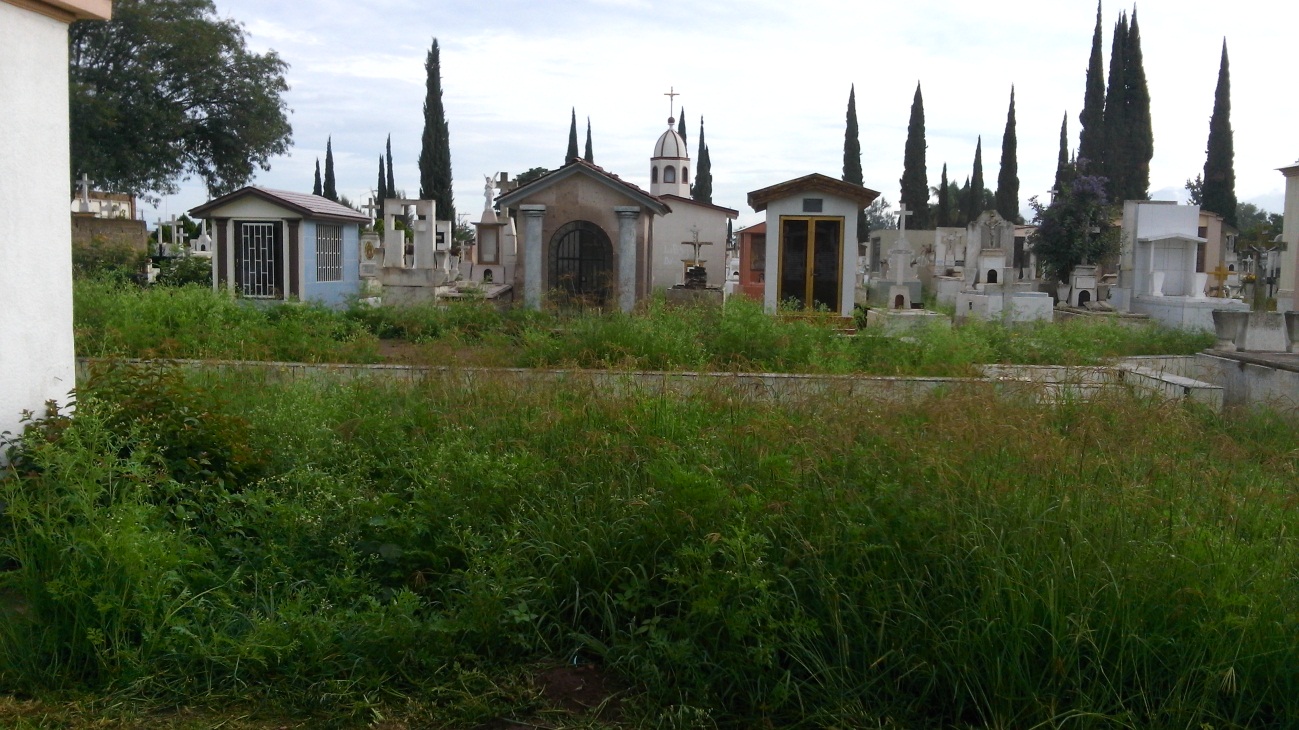 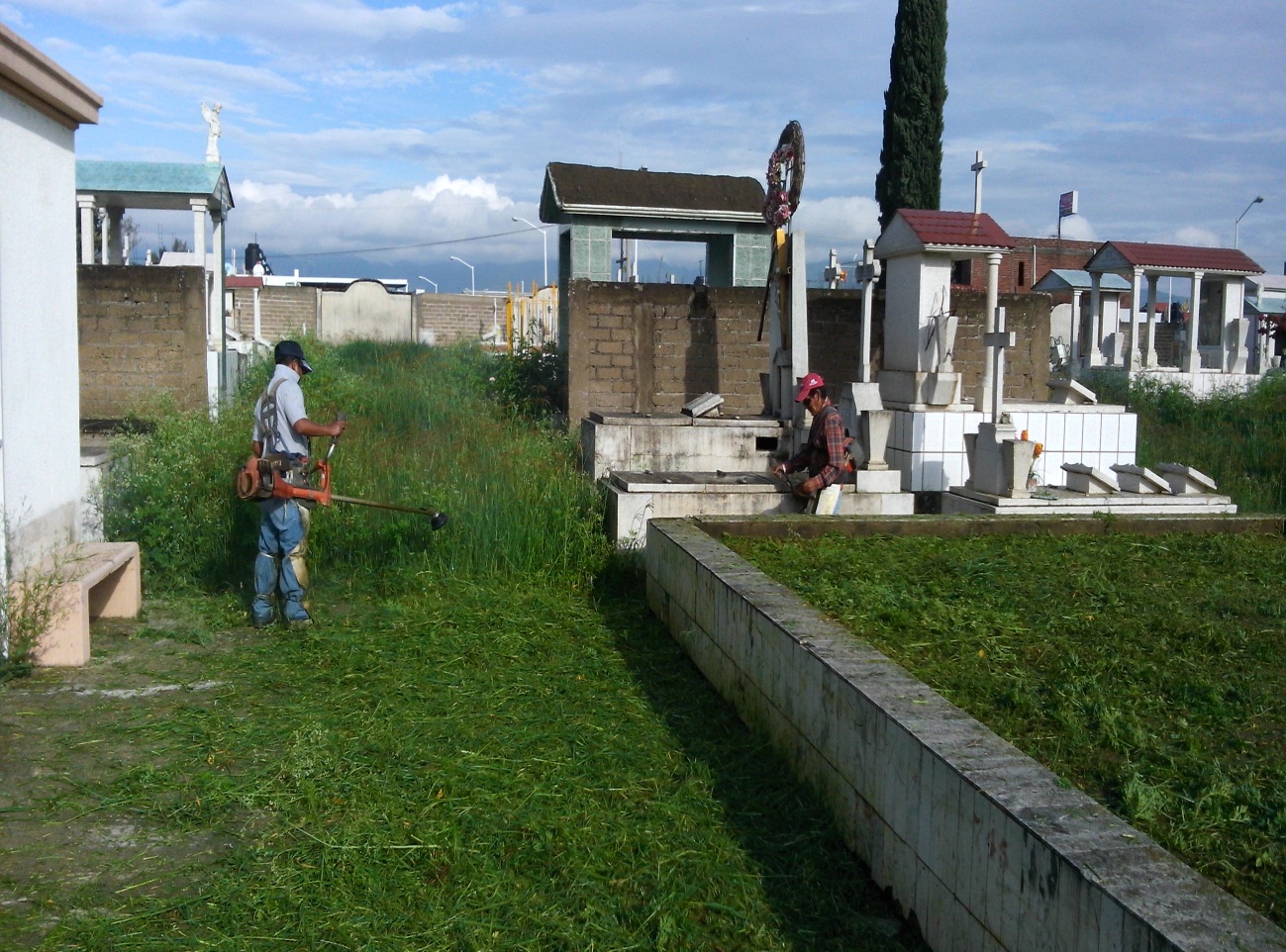 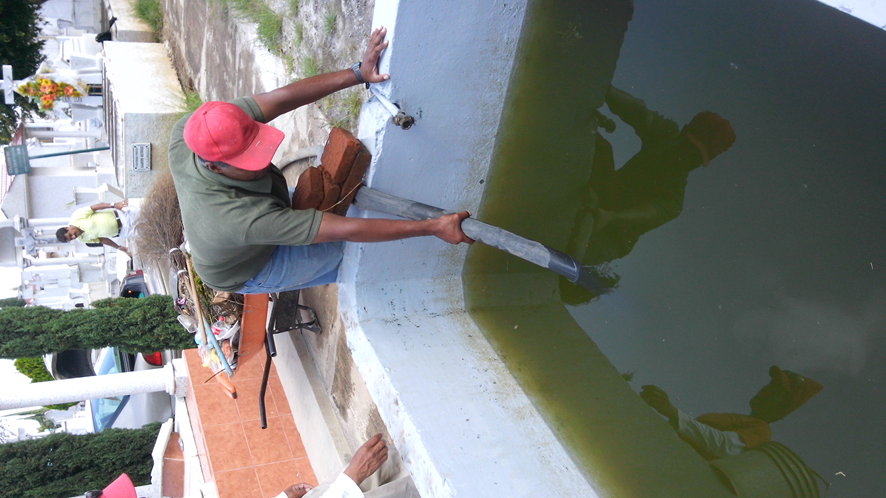 A T E N T A M E N T E:ZAPOTLAN EL GRANDE, JALISCO, 31 JULIO  DE 2016C. MOISES GUZMAN BERNARDOADMINISTRADOR DE CEMENTERIOSCcp/ Archivo